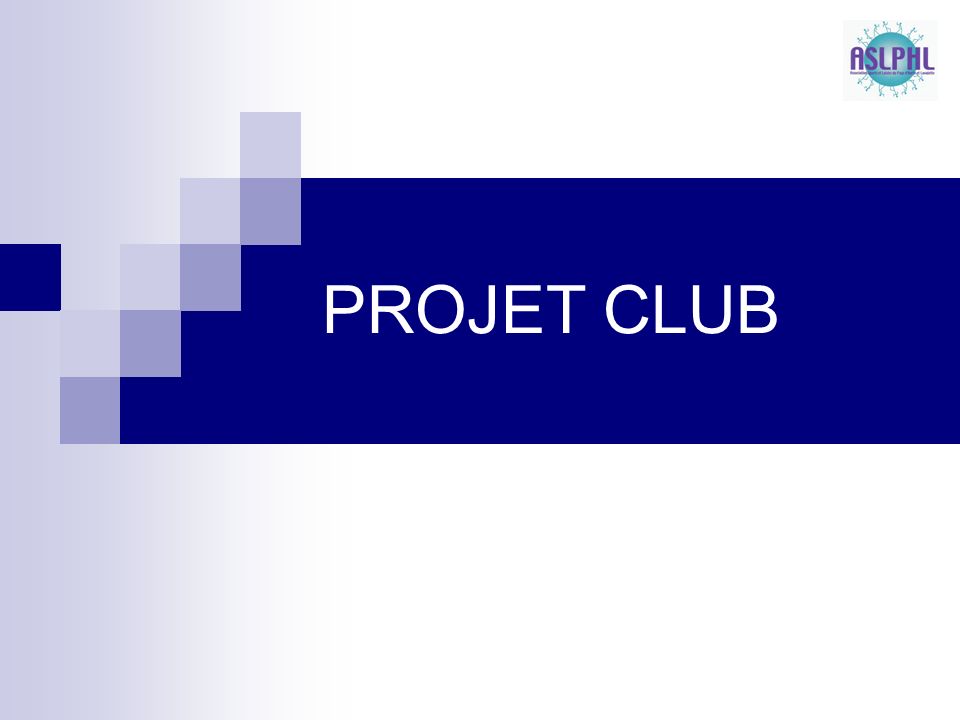 Ce document vous est proposé par la FFHandball pour vous aider à structurer et présenter le projet de votre club. Il pourra vous servir à communiquer plus facilement avec vos partenaires (communes, comité, sponsors…) et vous sera utile dans le cadre de dépôt de demande de subventions.Afin de faciliter la rédaction de votre projet associatif, nous vous conseillons :De créer un groupe de travail spécifiqueDe faire un état des lieux et un diagnostic (à partir de l’existant, de l’environnement de la structure ainsi que de ses points forts et axes d’amélioration)De définir des objectifs (ambitieux mais réalistes en fonction des moyens et de la structuration du club) et des actions qui vont être au service de ces mêmes objectifsD’être en capacité d’évaluer votre cheminement dans la mise en œuvre du projet associatifCe document n’est qu’un modèle. Vous pouvez le télécharger et le remplir dans le format proposé ou l’ajuster à votre convenance. Vous pouvez y intégrer des documents complémentaires (organigramme par exemple).NOM DU CLUB : 			____________________________________COMITE DE RATTACHEMENT :	____________________________________LIGUE DE RATTACHEMENT :	____________________________________LOGO DU CLUB :A / PRESENTATION DE L’ETAT DES LIEUXPrésident/Présidente :		________________________________Trésorier/Trésorière :		________________________________Secrétaire :			________________________________Liste du conseil d’administration :Nombre de licencié.e.s à la fin de la saison 2021-2022 :	__________	Dont ______ licences masculines	Dont ______ licences féminines	Dont ______ licences pour des -18 ansLe club peut s’appuyer sur combien de bénévoles :		__________Le club a-t-il un ou des salariés ?		Oui  Non 	Si oui combien ?		________	Le club est-il l’employeur direct ou sollicite-t-il un groupement d’employeurs (GE) ?	Direct  GE Le club a-t-il un ou des services civiques ?	Oui  Non 	Si oui combien ?		________Quelles sont les offres de pratique proposées par le club à ses licencié.e.s ?Handball à 7 compétitif		Handball à 7 loisirs		Hand à 4			Beach handball			Handensemble			Hand sourd			Hand fauteuil compétitif	Handfit				BabyHand			Hand 1er pas			Commentaires sur les offres de pratique au sein du club (le lien avec le projet du club, le lien avec des structures extérieures, les potentialités de développement au sein du club…)Le club propose-t-il l’une ou plusieurs de ces activités hors de la pratique au sein du club ?	Oui  Non Si oui auprès de quelle(s) structure(s) ?	Milieu scolaire										IME ou autres établissements accueillant des personnes en situation de handicap	Entreprise										Maison de retraite									Centre social, maison de quartier							Autre											Commentaires sur les offres de pratique hors du club (le lien avec le projet du club, les potentialités de développement…)Présentation des licencié.e.s du club (nombre total de licences, la part des féminines, les jeunes, les personnes en situation de handicap…)Présentation des infrastructures sportives qui permettent d’organiser le pratique du handball (sous toutes ses formes)Présentation de la commune qui accueille le club (texte libre sur la population, les caractéristiques principales, les catégories socio-professionnelles principalement installées dans la commune, structuration du milieu scolaire, la place du sport avec les infrastructures mises à disposition de la population + le tissu associatif, la place du handball…)Quels sont les partenaires du club (publics et privés) ?Quels sont les points forts du club et les axes d’amélioration ?B / PRESENTATION DES OBJECTIFS GENERAUX DU CLUBCes objectifs peuvent concerner des aspects :Sportifs (la pratique compétitive, le loisirs, l’arbitrage, les différentes offres de pratique…)Educatifs (valeurs mises en avant dans le cadre de l’enseignement et de la pratique du handball)Sociaux et/ou sociétaux (actions pour des publics spécifiques par exemple ou actions éco-responsables…)EconomiquesVous pourrez présenter un intitulé d’objectifs avec les actions qui s’y rattachent, les moyens à mettre en œuvre pour faciliter le déploiement de ces actions, les délais et des indicateurs prouvant que l’action sera une réussite. N’hésitez pas à préciser des points d’étape clés à court, moyen et long terme.Quelques exemples :Sur le plan sportif : développer la pratique compétitive chez les jeunes filles (quelle catégorie spécifique, illustration par des chiffres, quelle temporalité, quelles actions de développement, quels moyens humains, matériels et financiers ?...)Sur le plan éducatif : développer l’école d’arbitrage ou mettre en place un conseil d’administration des jeunes…Sur le plan social : accueillir davantage les jeunes de tel quartier qui sont éloignés de la pratique ou de villages voisins de la commune du club (quel public ciblé, quelles actions ?..)Sur le plan économique : développer le partenariat privé et les ressources issues des activités du clubPrésentation et descriptif de l’objectif n°1 + actions qui s’y rattachent + indicateurs de la réussite :Présentation et descriptif de l’objectif n°2 + actions qui s’y rattachent + indicateurs de la réussite :Présentation et descriptif de l’objectif n°3 + actions qui s’y rattachent + indicateurs de la réussite :Présentation et descriptif de l’objectif n°4 + actions qui s’y rattachent + indicateurs de la réussite :Présentation et descriptif de l’objectif n°5 + actions qui s’y rattachent + indicateurs de la réussite :1 / 2 / 3 / 4 / 5 / 6 / 7 / 8 / 9 / 10 / 11 / 12 / 13 / 14 / 15 / 16 / 17 / 18 / SUR LE PLAN SPORTIFSUR LE PLAN SPORTIFPoints fortsPoints faibles et améliorations envisagéesSUR LE PLAN EDUCATIFSUR LE PLAN EDUCATIFPoints fortsPoints faibles et améliorations envisagéesSUR LE PLAN SOCIAL ET SOCIETALSUR LE PLAN SOCIAL ET SOCIETALPoints fortsPoints faibles et améliorations envisagéesSUR LE PLAN ECONOMIQUE ET FINANCIERSUR LE PLAN ECONOMIQUE ET FINANCIERPoints fortsPoints faibles et améliorations envisagéesSUR LE PLAN DE LA COMMUNICATION ET DE LA DIGITALISATIONSUR LE PLAN DE LA COMMUNICATION ET DE LA DIGITALISATIONPoints fortsPoints faibles et améliorations envisagéesSUR LE PLAN DE LA VIE DU CLUB ET DE LA DYNAMIQUE ASSOCIATIVESUR LE PLAN DE LA VIE DU CLUB ET DE LA DYNAMIQUE ASSOCIATIVEPoints fortsPoints faibles et améliorations envisagéesIntitulé de l’objectifActionsIndicateurs de réussiteIntitulé de l’objectifActionsIndicateurs de réussiteIntitulé de l’objectifActionsIndicateurs de réussiteIntitulé de l’objectifActionsIndicateurs de réussiteIntitulé de l’objectifActionsIndicateurs de réussite